SMARTtools for Leaders™Onboarding DiscussionName:  								Role:Date:								Hiring Manager:   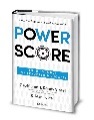 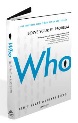 PRIORITIESPRIORITIESLet’s review your scorecard, and discuss what you are likely to find easy or hard about this job.WHOWHOLet’s talk about who are the most relevant people to your success here.RELATIONSHIPSRELATIONSHIPSLet’s decide how you and I will communicate, and when, to achieve results.